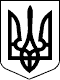 Чергові вибори депутатів Київської міської ради та Київського міського голови 25 жовтня 2015 рокуКИЇВСЬКА МІСЬКА ВИБОРЧА КОМІСІЯ01044, м. Київ, вул. Хрещатик, 36ПОСТАНОВА«29»вересня 2015 року							  	№6718год. 30 хв.Про реєстрацію уповноважених осіб Київської міської регіональної парторганізації політичної партії “УКРАЇНСЬКЕ ОБ'ДНАННЯ ПАТРІОТІВ - УКРОП” у багатомандатному виборчому окрузіДо Київської міської виборчої комісії «29» вересня 2015 року надійшла заява Київської міської регіональної парторганізації політичної партії “УКРАЇНСЬКЕ ОБ'ДНАННЯ ПАТРІОТІВ - УКРОП” про реєстрацію уповноважених осіб в багатомандатному виборчому окрузі на чергових виборах депутатів Київської міської ради та Київського міського голови 25 жовтня 2015 року разом із доданими документами.Розглянувши зазначені документи, Київська міська виборча комісія встановила їх відповідність вимогам Закону України «Про місцеві вибори».Враховуючи викладене вище, керуючись пунктом 4 частини 5 статті 25, частинами 6-9 статті 61 Закону України «Про місцеві вибори», Київська міська виборча комісія п о с т а н о в л я є:1. Зареєструвати уповноваженими особами у багатомандатному виборчому окрузі на чергових виборах депутатів Київської міської ради та Київського міського голови 25 жовтня 2015 року від Київської міської регіональної парторганізації політичної партії “УКРАЇНСЬКЕ ОБ'ДНАННЯ ПАТРІОТІВ - УКРОП”:- Богашов Олексій Анатолійович, 09.10.1983 року народження, громадянина України, місце роботи Київський університет ім. Бориса Гринченка, посада доцент кафедри правознавства, проживає у місті Кіровограді;- Кухарчук Олександр Ігоревич, 03.09.1983 року народження, громадянина України, місце роботи тимчасово не працює, посада б/п, проживає у місті Києві;2. Видати представнику Богашову Олексію Анатолійовичу посвідчення уповноважених осіб за формою, встановленою Центральною виборчою комісією.Видати представнику Кухарчук Олександру Ігоревичу посвідчення уповноважених осіб за формою, встановленою Центральною виборчою комісією.3. Цю постанову оприлюднити у визначений Київською міською виборчою комісією спосіб.Голова комісії							М.Б.ТерещенкоМ.П.